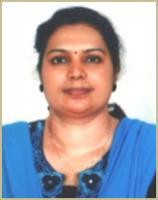  anitha.380837@2freemail.com 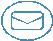 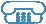 ANITHA (ADMINISTRATION & HR MANAGEMENT PROFESSIONAL)CAREER SUMMARYTEAM LEADERManaged and led teams of variety of 80+ members to streamline the group efforts to achieve the set goals.Exceeded the targets and objectives by inculcating synergy and team spirit among the team members.Received management appreciation for the outstanding performance by the teamMOTIVATORGuided the team members to enhance their personal performance in the career.Rendered support and counselling for the personnel to be focused on success and keep up perseverance to hit the targets.Conducted in-house motivational sessions for the fellow beings in the organization.TEAM BUILDERActively Participated and played vital roles in recruiting 100+ staff and onboarding them.Conducted creative brainstorming sessions to incubate healthy interpersonal relationship among the personnel irrespective of their individual differences.Conducted a number of team building sessions to familiarize the team members and bring them closer as one team proceeding to achieve common goals. .NEGOTIATORHas experience as a Member of Commercial Bid Evaluation CommitteeFinancial Delegation of Authority for low value tenders (up to INR 200,000 )ORGANIZERPlayed key role in organizing various events and seminars.Member of Program Committee for the Annual Day Celebrations for Corporate OfficeTeam Leader for the Logistic Services for the Corporate Annual Employees meet.COST OPTIMIZEREffective utilization of operative budget to realize cost saving by controlling unnecessary expenses.Exploring and implementing new ideas to reduce expenses.CUSTODIAN OF ASSETS AND INFORMATIONSafekeeping the company’s moveable and fixed assets.Periodic Maintenance and safeguarding assets.Safeguarding the Confidentiality of company’s critical and general informationPreservation of information for the best use of the company’s growth and development.MANAGEREffective management of day-to-day operation and functional business.Coordination and communication with various internal and external stakeholders and customers.Bridge between the top management and other personnel.Ensuring Customer Satisfaction.Ensuring the continuity of business process in terms of performance, profitability and priority of the actions.PERSONAL STRENGTHS & SKILLSEnsure and establish clear and achievable objectives and targets for each personnel Handling Employees Grievance and problem solving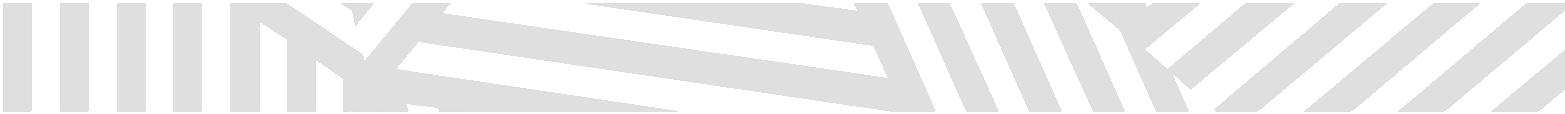 Staffing skills and Onboarding Skills (Familiarization of newly recruited employees) Leading by example, providing clear management and leadershipInnovation ideas for the growth of Organization by means of statistical and analytical thinking. Emotionally Matured, self-oriented, Self-motivated & pro-active person Strong Interpersonal Skills and Multitasking SkillsEffective Communication SkillsScheduling and Prioritizing SkillsEvent Management SkillsCost Optimization & Negotiation SkillsOffice Management SkillsSense of ownership and responsibilityTeam Building SkillsCreative Thinking and Problem Solving Skills.Strong Counseling & Motivational SkillsAdaptability & DiplomacyOrganizational AbilityTime Management and Office CoordinationReporting & Presentation skillsProcurement of materials /servicesPlanning and BudgetingPage | 3	Anitha (Administration & HR Management Professional)WORK HISTORYMANAGER, MANAPPURAM GROUP OF COMPANIES, THRISSUR, KERALA,MANAGER, MANAPPURAM GROUP OF COMPANIES, THRISSUR, KERALA,(Total 16 years ofINDIAINDIA(Total 16 years ofExperience)May 2015 – April 2018May 2015 – April 2018Experience)CENTRE MANAGER, THINC EDUCATIONAL INSTITUTION, KOLLAM, KERALA, INDIACENTRE MANAGER, THINC EDUCATIONAL INSTITUTION, KOLLAM, KERALA, INDIAJuly 2011 to May 2015July 2011 to May 2015ADMINISTRATION & HR OFFICER, KMK ASSOCIATES & MARICO ENTERPRISES SUPERADMINISTRATION & HR OFFICER, KMK ASSOCIATES & MARICO ENTERPRISES SUPERMARKETS, KOLLAM, KERALA, INDIAMARKETS, KOLLAM, KERALA, INDIAJanuary 2010 to July 2011January 2010 to July 2011CENTRE MANAGER, IIHT (INDIAN INSTITUTE OF HARDWARE TECHNOLOGY), KOLLAM,CENTRE MANAGER, IIHT (INDIAN INSTITUTE OF HARDWARE TECHNOLOGY), KOLLAM,KERALA, INDIA.KERALA, INDIA.July 2008 to December 2009July 2008 to December 2009ADMINISTRATOR, HILTON HYUNDAI (AUTOMOBILE SHOWROOM), KOLLAM, KERALA, INDIAADMINISTRATOR, HILTON HYUNDAI (AUTOMOBILE SHOWROOM), KOLLAM, KERALA, INDIASeptember 2003 to June 2008September 2003 to June 2008EDUCATIONMASTER OF BUSINESS ADMINISTRATION (MBA), MADURAI KAMARAJ UNIVERSITY – 2015MASTER OF BUSINESS ADMINISTRATION (MBA), MADURAI KAMARAJ UNIVERSITY – 2015specialized in HR Managementspecialized in HR ManagementBACHELOR DEGREE IN COMMERCE (B. COM.), KERALA UNIVERSITY, INDIA – 2000BACHELOR DEGREE IN COMMERCE (B. COM.), KERALA UNIVERSITY, INDIA – 2000With Accountancy, Company Laws and Cooperation.With Accountancy, Company Laws and Cooperation.PRE-DEGREE, KERALA UNIVERSITY, INDIA – 1995PRE-DEGREE, KERALA UNIVERSITY, INDIA – 1995With Commerce SubjectsWith Commerce SubjectsPage | 2Anitha (Administration & HR Management Professional)Anitha (Administration & HR Management Professional)PERSONALDate of Birth: 19 September 1975INFORMATIONSocial Status: MarriedPlace of Issue: TrivandrumDate of Expiry: 25 July 2027Visa Details: Tourist Visa (Transferable)Notice Period: Ready for Immediate AppointmentCOMPUTERMS Office Package (WORD, EXEL, POWER POINT)SKILLSMS WINDOWS and InternetLINUXLINGUISTIC SKILLSTo Read, Write andEnglish, Hindi and MalayalamTo Read, Write andSpeakHOBBIESCookingListening to musicDrivingNature PhotographyREFERENCESProfessional and personal references will be submitted if required.